Město HustopečeSe sídlem: Městský úřad HustopečeDukelské nám. 2/2693 17 HustopečeIČ: 00283193DIČ: CZ 00283193ROZPOČET MĚSTA HUSTOPEČE NA ROK2023Návrh rozpočtu města Hustopeče je zpracován na základě následujících podkladů:Návrh zákona o státním rozpočtu České republiky na rok 2023 Zákon č. 243/2000 Sb., o rozpočtovém určení daní, ve znění pozdějších předpisů.Střednědobý výhled rozpočtu města Hustopeče na období 2024-2025Predikce vývoje daňových výnosů zpracovaná SMO ČR pro rok 2023Zákon č. 128/2000 Sb., o obcích (obecní zřízení), ve znění pozdějších předpisů, zákon č. 250/2000 Sb., o rozpočtových pravidlech územních rozpočtů, ve znění pozdějších předpisů a ostatní právní předpisy, upravující působnost obcíPříjmy a výdaje města HustopečeRozpočet pro rok 2023 je sestaven s ohledem na současnou situaci (energetická krize) s odhadem jejího dopadu. Nejdůležitější zdroj příjmů města jsou daňové příjmy. Podklad k predikci sdílených daní je použit ze SMO ČR. Nejvyšší objem zahrnuje daň z přidané hodnoty. Mezi daňové příjmy se řadí i výnosy ze správních poplatků, místních poplatků popř. jiných poplatků, které jsou na základě příslušných zákonů příjmem rozpočtu města. Daňové příjmy na rok 2023 jsou odhadnuty ve výši 147 180 tis.Kč, tj. 65% příjmů rozpočtu. Nedaňové příjmy se odhadují ve výši 44 681 tis.Kč , tedy 20% rozpočtu. Zahrnují příjmy z činnosti města, např. parkovné, příjmy z kulturních akcí, příjmy spojené s pronájmem bytových i nebytových prostor, odvody příspěvkových organizací apod.Kapitálové příjmy v návrhu rozpočtu pro rok 2023 nejsou předpokládány. (0%).Přijaté transfery obsahují zatím pouze souhrnný finanční vztah roku 2023, tento byl stanoven ve výši 32 490,8 tis.Kč  a příjmy z veřejnosprávních smluv ze sociální oblasti. Celkově transfery tvoří 15% příjmové části rozpočtu. V průběhu roku předkládáme žádosti o investiční i neinvestiční dotace, které podstatně změní objem transferů.Výdaje města Hustopeče jsou stanoveny ve výši 241 476 tis. Kč a pokryjí především běžné výdaje města. Mimořádné výdaje jsou v návrhu zahrnuty ve výši 40 700 tis. Kč. FnancováníFinancování zahrnuje zapojení zůstatků z minulých let ve výši 16 824 000 Kč, dále investice do Fondu korporátních dluhopisů ve výši 6 000 000 Kč. Ve výši 6 000 000 Kč budou provedeny splátky úvěrů.Město Hustopeče má nyní pouze jeden úvěr, jehož zůstatek je k 31.10.2022 ve výši 22 mil. Kč. Splátky jsou nasmlouvány čtvrtletně ve výši 1,5 mil. Kč. Úroková sazba 1,38 % p.a. a je do splatnosti úvěru neměnná.Splatnost úvěru je 30.6.2026.Návrh rozpočtu účelových peněžních fondů:V souladu s § 5 zákona č. 250/2000 Sb., o rozpočtových pravidlech územních rozpočtů, v platném znění, má město Hustopeče zřízeno účelové peněžní fondy. Hospodaření peněžních fondů se řídí statuty nebo pravidly pro hospodaření. Zůstatky peněžních fondů se převádějí do následujícího roku. Příjmy a výdaje peněžních fondů jsou součástí příjmů a výdajů rozpočtu města Hustopeče.Sociální fond je zřízen za účelem zabezpečení financování výdajů na sociální, kulturní a tělovýchovné potřeby zaměstnancůFond rozvoje a rezerv je zřízen pro vytváření rezerv na projekty.Fond komise pro obřady a slavnosti je zřízen k financování činností –jubilea občanů, vítání občánků, sňatky a ostatních obřady.Přehled o návrhu rozpočtu účelových peněžních fondů na rok 2023:Návrh závazných ukazatelů rozpočtu města Hustopeče:V souladu s §12 odst.2 zákona č. 250/2000 Sb., o rozpočtových pravidlech územních rozpočtů, v platném znění, vyjadřuje návrh rozpočtu (tabulka č.1) závazné ukazatele, jimiž se má řídit:Rada města Hustopeče, jakožto výkonný orgán zabezpečující hospodaření podle rozpočtuPříspěvkové organizace zřízené městem HustopečePříjemci dotací z rozpočtu města Hustopeče. Jedná se o stanovení minimálních povinností, které musí příjemce dotace z rozpočtu města Hustopeče dodržet. Tyto povinnosti musí být uvedeny ve smlouvě o poskytnutí dotace.V Hustopečích dne 28.11.2022Předkládá: Ing.Jana Fabigová, vedoucí ekonomického odboru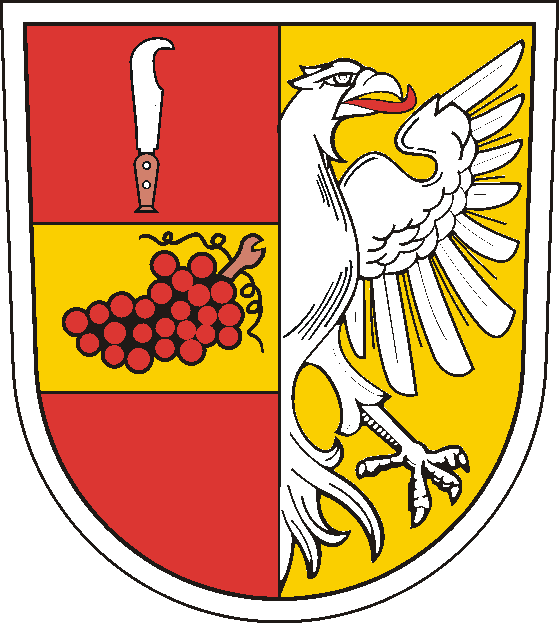 OdpaORJPopisRONÁVRHNÁVRHNÁVRH3319504amfiteátr pod areálem MěKS10 0003113216ZŠ Nádražní - výdejna obědů, oprava fasády16 0003315258Dům paní Nohelové2 0003631274Veřejné osvětlení - oprava a rekonstrukce1 0003412502Spozam EPC projekt roční splátka1 0003639513rezerva na spoluúčasti na dotacích, opravy, investice, PD, autorské dozory atd.10 0003639519participativní rozpočet700CELKEMCELKEMCELKEM40 700Druh příjmu/výdaje/financováníNávrh rozpočtu 2023 v KčSociální fondSociální fondSociální fondTvorba fondu (příjmy):Tvorba fondu (příjmy):roční příděl do fondu ve výši max. 3,5% vyplacených platů a odměn uvolněných členů zastupitelstva obce za uplynulý rok2 095 000mimořádný příděl dle rozhodnutí zastupitelstva města0TVORBA FONDU (PŘÍJMY) CELKEMTVORBA FONDU (PŘÍJMY) CELKEM2 095 000Čerpání fondu (výdaje):Čerpání fondu (výdaje):Výdaje dle statutu fondu:3 000 000příspěvek na závodní stravování3 000 000sociální výpomoc zaměstnancům3 000 000příspěvky ve formě možnosti používat rekreační, zdravotnická a vzdělávací  zařízení, tělovýchovná a sportovní zařízení nebo příspěvky na kulturní akce a pořady a na sportovní akce 3 000 000odměny při životních  výročích3 000 000příspěvek na penzijní  pojištění3 000 000příspěvek na pořízení parkovacích karet, umožňujících celoroční využití   vyhrazených parkovišť na území města Hustopeče.3 000 000ČERPÁNÍ  FONDU (VÝDAJE) CELKEMČERPÁNÍ  FONDU (VÝDAJE) CELKEM3 000 000Financování - zapojení zůstatku z minulých letFinancování - zapojení zůstatku z minulých let905 000Fond rozvoje a rezervFond rozvoje a rezervFond rozvoje a rezervTvorba fondu (příjmy):Tvorba fondu (příjmy):roční příděl do fondu0TVORBA FONDU (PŘÍJMY) CELKEMTVORBA FONDU (PŘÍJMY) CELKEM0Čerpání fondu (výdaje):Čerpání fondu (výdaje):Výdaje na investice1 452 542ČERPÁNÍ  FONDU (VÝDAJE) CELKEMČERPÁNÍ  FONDU (VÝDAJE) CELKEM1 452 542Financování - zapojení zůstatku z minulých letFinancování - zapojení zůstatku z minulých let1 452 542Fond komise pro obřady a slavnostiFond komise pro obřady a slavnostiFond komise pro obřady a slavnostiTvorba fondu (příjmy):Tvorba fondu (příjmy):roční příděl do fondu0TVORBA FONDU (PŘÍJMY) CELKEMTVORBA FONDU (PŘÍJMY) CELKEM0Čerpání fondu (výdaje):Čerpání fondu (výdaje):Výdaje dle zásad550 000ČERPÁNÍ  FONDU (VÝDAJE) CELKEMČERPÁNÍ  FONDU (VÝDAJE) CELKEM550 000Financování - zapojení zůstatku z minulých letFinancování - zapojení zůstatku z minulých let550 000